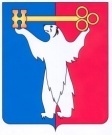 АДМИНИСТРАЦИЯ ГОРОДА НОРИЛЬСКАКРАСНОЯРСКОГО КРАЯПОСТАНОВЛЕНИЕ04.06.2018                                           г. Норильск                                                № 216О внесении изменения в постановление Администрации города Норильска от 31.05.2011 № 273 В целях урегулирования отдельных вопросов, а также в связи с кадровыми изменениями в Администрации города Норильска, ПОСТАНОВЛЯЮ:Внести в постановление Администрации города Норильска от 31.05.2011 № 273 «Об утверждении состава комиссии по делам несовершеннолетних и защите их прав Центрального района города Норильска» (далее – Постановление) следующее изменение:1.1. Состав комиссии по делам несовершеннолетних и защите их прав Центрального района города Норильска, утвержденный Постановлением, изложить в редакции согласно приложению к настоящему постановлению.2. Разместить настоящее постановление на официальном сайте муниципального образования город Норильск. Глава города Норильска		                                                             Р.В. АхметчинПриложение к постановлению Администрации города Норильскаот 04.06.2018 № 216УТВЕРЖДЕНпостановлением Администрациигорода Норильскаот 31.05.2011 № 273Состав комиссии по делам несовершеннолетних и защите их прав Центрального района НорильскаКоростелева                       Наталья МихайловнаЛозинский Владимир ПетровичКравченкова Ирина Анатольевна Ашихмина                               Алена АлександровнаЧлены комиссии: -заместитель Главы города Норильска по социальной политике, председатель комиссии-начальник мобилизационного отдела Администрации города Норильска, заместитель председателя комиссии -начальник отдела по делам несовершеннолетних и защите их прав Администрации города Норильска – специалист по работе с несовершеннолетними, заместитель председателя комиссии -главный специалист отдела по делам несовершеннолетних и защите их прав Администрации города Норильска- ответственный секретарь комиссииАрбузова                                       Ольга Николаевна                                -начальник отдела трудоустройства Центрального района города Норильска Краевого государственного казенного учреждения «Центр занятости населения города Норильска» (по согласованию)Бочкарева                                   Татьяна Александровна  Городилов                             Сергей Владимирович             -начальник отдела воспитания и дополнительного образования Управления общего и дошкольного образования Администрации города Норильска  -заместитель начальника Управления социальной политики Администрации города НорильскаДемидова                                Ольга ВикторовнаЕгорова                                    Лилия Борисовна   Курунина                                 Ольга Николаевна Леу                                          Юлия ЮрьевнаМаслова                                       Елена Станиславна	-врач нарколог подросткового Краевого государственного бюджетного учреждения здравоохранения «Красноярский краевой   психоневрологический диспансер № 5» (по согласованию)-начальник отдела учебных заведений Управления по спорту Администрации города Норильска   -заместитель начальника ОУУП и ДН - начальник ОДН ОУУП и ДН ОМВД России по городу Норильску (по согласованию)-главный специалист по работе с несовершеннолетними отдела по делам несовершеннолетних и защите их прав Администрации города Норильска-начальник отдела опеки и попечительства над несовершеннолетними Администрации города НорильскаМещанинова Валерия                   НиколаевнаСкумин                                                                                                                                                                                                                                    Александр Владимирович -председатель территориальной психолого-медико-педагогической комиссии Управления общего и дошкольного образования Администрации города Норильска-и.о.заместителя руководителя следственного отдела по городу Норильск Главного следственного управления Следственного комитета Российской Федерации по Красноярскому краю (по согласованию)Сорокина                         Ирина Михайловна  Тихонов                                  Евгений Юрьевич  -заместитель начальника отдела развития отраслевых услуг Управления по делам культуры и искусства Администрации города Норильска-начальник отдела молодежной политики Администрации города НорильскаШирокова                              Екатерина АнатольевнаШкольникова                           Ирина Павловна  -заведующий детской поликлиникой КГБУЗ «Норильская межрайонная детская больница» (по согласованию)-начальник филиала по городу Норильску ФКУ УИИ ГУФСИН России по Красноярскому краю Главного управления Федеральной службы исполнения наказаний (по согласованию)